Фоторепортаж о проведении спортивного развлечения с детьми средней группы в рамках Дня здоровья                                                                                                                                                                                                                                                                     «День согласия и примирения» 15.11.2021г.                                                                                                            Шилова Ирина Александровна, воспитатель                                                         высшей квалификационной категории;                                                                                Алексеева Елена Викторовна, воспитатель                                                              высшей квалификационной категории  Цель: воспитание патриотов России.Задачи: 1) прививать чувство патриотизма, чести и национальной гордости;2) формировать гражданскую позицию дошкольников через поэтическое слово;3) способствовать проявлению познавательной активности детей.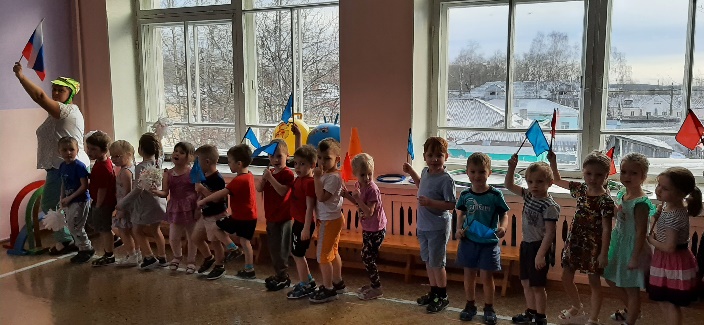 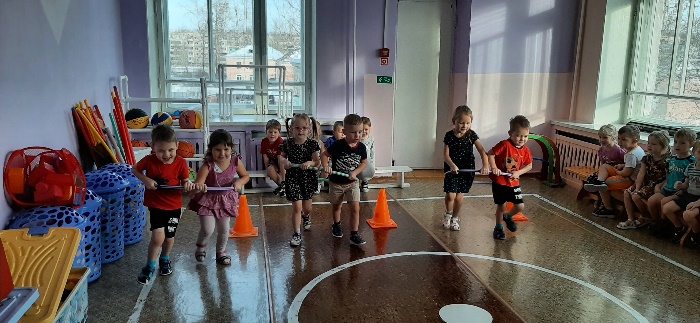 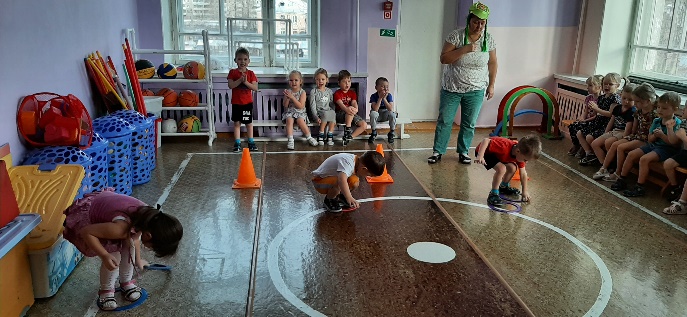 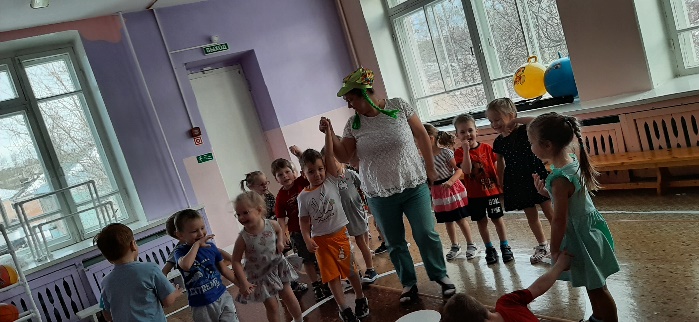 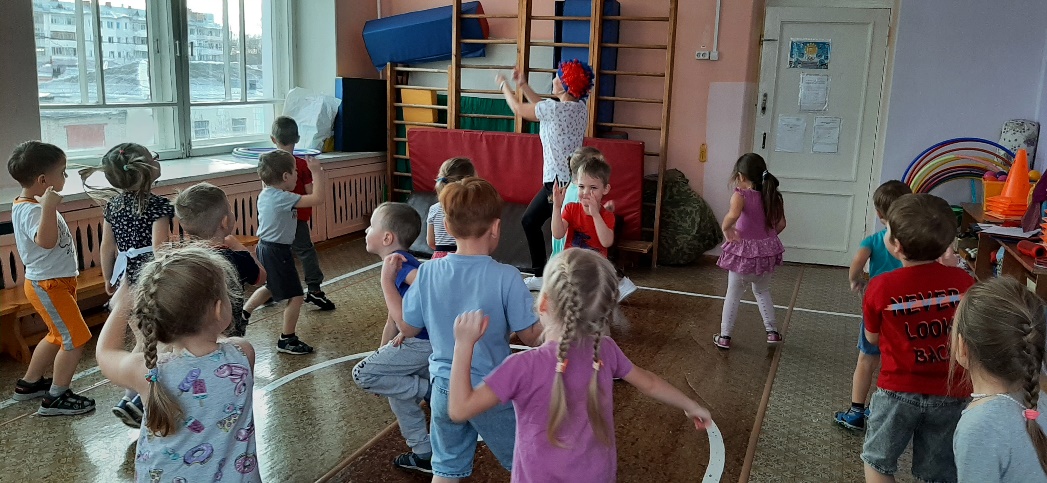 